HELLENIC REPUBLIC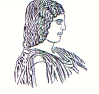 AGRICULTURAL UNIVERSITY OF ATHENSThe International & Public Relations Office,Address: 75 Iera Odos Str, GR- 118 55, Athens, GreeceInformation: Aliki-Fotini KyritsiTel. No: (+30) 210 5294845Fax: 0030210 5294820E-mail: public.relations@aua.gr							   									                      Athens, 9th of January 2020PRESS RELEASE“Certification of the Internal Quality Assurance System of the Agricultural University of Athens”             On Tuesday, the 9th of January 2020, during the ceremony performed at the Rector’s Office, of the Agricultural University of Athens, the President of the Hellenic Quality Assurance and Accreditation Agency in the Higher Education, Professor Pantelis Kyprianos, awarded the official certificate of the Internal Quality Assurance System of the Agricultural University of Athens, to the Rector of the Institution, Professor Spyridon Kintzios. Indeed, the attendance at the ceremony hosted at the premises of the AUA, on the part of all the Vice Rectors, as well as the Quality Assurance University Unit Members, (the MODIP), was remarkable.             The Accreditation Committee Members visited the premises of our Campus, on the 18th and the 19th of September 2019, and discussed thoroughly the principles of the Quality Assurance System associated with all the fields of activity of the University, such as Education, Research, Administration Issues and Strategic Development, too. The conclusions of the Accreditation Panel (AP) Members are illustrated in the comprehensive Accreditation Review they have comprised, which approves, officially, that the Agricultural University of Athens fulfils the Quality Assurance Criteria set by the Hellenic Quality Assurance and Accreditation Agency in the Higher Education, which in turn, comply with the Standards of the European Higher Education Area.            Needless to say that the granting of Certification bears testament to the fact that the Agricultural University of Athens obeys the principles and procedures, appropriate for the maintenance and improvement of the quality of all the services and facilities provided, and the fulfilment of its Strategic Objectives, too. Such an accomplishment, which coincides with the celebration of the AUA Establishment Centenary, secures its crucial position of being the third Oldest University in Greece, as the most significant Institution by far, in terms of the Geotechnical and Agricultural Studies, on a national level, fostering its Strategic Development, upon the European and International Academic Mapping.